       Obec Bílá Voda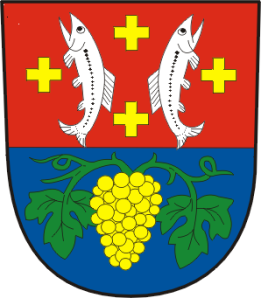       Kamenička 37      790 69 Bílá Voda      IČO: 00302341      e-mail: podatelna@bilavoda.cz, starosta@bilavoda.cz      www.bilavoda.cz Oznámení o zveřejněníDle § 17, odst. 8 zákona č. 250/2000 Sb., Obec oznamuje, že schválený Závěrečný účet Obce Bílá Voda za rok 2016 je zveřejněn v elektronické podobě na stránkách Obce Bílá Voda www.bilavoda.cz – úřad obce – úřední deska – archivní záznamy – závěrečný účet obcev listinné podobě na Obecním úřadě v Bílé Vodě – kancelář účetníV Bílé Vodě,  dne 12.6.2017                                                                                     Alice Skopalová                                                                                     účetní 